Dear Parents/CarersWhat a fabulous start to the week we had with our Children in Need fundraising morning!  Our pupils were amazing with their enterprising stalls, and they demonstrated a great skill set.  It was such a happy whole school occasion!  Thank you all for your kindness, as together we raised £803.22 for the Children in Need charity! A bit of a Christmas theme in this Fishermoss Family Friday Update….PSC Christmas Fayre……The PSC host events to benefit the whole school with their fundraising efforts but rely on volunteers to make the events possible.  They are looking for help at the Christmas Fayre Saturday 2nd December being held at Fishermoss School between 10am and 2pm(possibly 3pm). If you are able to spare 1 hour or more of your time on the day to help please get in touch on fishermosspsc@outlook.com or contact Marianne Mckessar/Daria Starinska via the Parent Council Facebook page which is https://www.facebook.com/groups/561026807616155/?ref=sharePortlethen Santa Run…..will be happening this week 28th, 29th, 30th Nov & 1st Dec!  Pupils will be coming home with their chocolate coins from Santa this Thursday as that is the evening he will be passing Fishermoss.  Santa will be leaving Portlethen Academy at 5:15pm and hot chocolate will be available from the front of Fishermoss School from approx. 5:45pm, to help keep us warm for when he comes by. All are welcome! Aberdeenshire Loves Local Gift Card…… Give the Gift of Local Choice this year with the Aberdeenshire Gift Card. With around 400 businesses across the Shire now accepting the card, including independents and brands, there is something for everyone. Have a look at the attached flyer to find out more, including the chance to win a £1,000 Gift Card!Have a lovely weekend!Kindest regardsMargaret M. FergusonHead TeacherFishermoss SchoolBerrymuir RoadPortlethenAberdeenshireAB12 4UFTel:  01224 472875Aberdeenshire Council Education and Children’s Services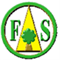 ‘Being the best we can be’Respect-Honesty-Responsibility-Kindness-Hardworking